00638-2018-0011I.II.III.IV.V.VI.VII.VIII.BG-Симеоновград:Решение за откриване на процедураПрофесионална област, в която попада предметът на обществената поръчка2. Строителство на сгради и съоръженияРешение номер 475 от дата 10.09.2018 г. І: ВъзложителПубличенI.1)Наименование и адресНационален идентификационен No (ЕИК): 000903729BG422, Община Симеоновград, пл. Шейновски №3, За: Мими Дачева,Гергана Димова, България 6490, Симеоновград, Тел.: 003593781 2341, E-mail: obshtina_simgrad@abv.bg, Факс: 003593781 2006Интернет адрес/и:Основен адрес (URL): http://www.simeonovgrad.bg/.Адрес на профила на купувача (URL): http://www.simeonovgrad.bg/profilebuyer.I.2)Вид на възложителяРегионален или местен органI.3)Основна дейностОбществени услугиІI: ОткриванеОткривам процедураза възлагане на обществена поръчкаПоръчката е в областите отбрана и сигурност:НЕІI.1)Вид на процедуратаОткрита процедураIІI: Правно основаниеЧл. 73, ал. 1 от ЗОПIV: ПоръчкаIV.1)НаименованиеИзпълнение на СМР на обект: „РЕХАБИЛИТАЦИЯ И РЕКОНСТРУКЦИЯ НА УЧАСТЪК ОТ УЛ. „СТЕФАН СТАМБОЛОВ“ ОТ ПЛ. „ШЕЙНОВСКИ“ ДО УЛ. „АЛ. СТАМБОЛИЙСКИ“ , ГРАД СИМЕОНОВГРАД, ОБЩИНА СИМЕОНОВГРАД, ОБЛАСТ ХАСКОВО (АСФАЛТИРАНЕ, ВОДОПРОВОД И КАНАЛИЗАЦИЯ)“IV.2)Обект на поръчкатаСтроителствоІV.3)Описание на предмета на поръчкатаПроектът изпълнение на СМР „Рехабилитация и реконструкция на участък от ул. „Стефан Стамболов“ от пл. „Шейновски“ до ул. „Ал.Стамболийски“, град Симеоновград, Община Симеоновград, Област Хасково (асфалтиране, водопровод и канализация)“ има за обща цел да се подобри модерна, здравословна и функционална техническа инфраструктура на територията на град Симеоновград. Основната необходимост от рехабилитацията и реконструкцията на улицата е незадоволителното и компрометирано състояние на пътната настилка, проблеми с отводняването и лошото състояние на подземната инфраструктура. Проектната разработката има за цел обезпечаване на експлоатационните показатели на пътната конструкция с оглед осигуряване условия за безопасност на движението и добро отводняване, дава се решение за реконструкция на вътрешната улична водопроводна и канализационна мрежи и сградните водопроводни и канализационни отклонения.Дължината на участъка от улица „Стефан Стамболов“ предмет на настоящата обществена поръчка е 576,44м. Водопроводна мрежа: Азбестоциментовите тръби Еф150мм ще се подменят с тръби ПЕВП ф160 за налягане 1.2МРа. Реконструкцията ще се изпълнява по улицита, като новия водопровод ще се изпълняват на 1м от бордюра на улицата.Предвижда се да бъдат подменени и всички СВО.Те ще бъдат подменени с тръби ПЕВП ф25мм.На всички отклонения е предвидено да се монтират ТСК.Общият им брой е 30; Канализация: Старите бетонови тръби Ф400 ще се подменят с Гофрирани PVC тръби Ф400. По трасето на канала са предвидени 8бр. РШ и 30бр. канализационни отклонения.ІV.4)Обществената поръчка съдържа изисквания, свързани с опазване на околната средаНЕIV.5)Информация относно средства от Европейския съюзОбществената поръчка е във връзка с проект и/или програма, финансиран/а със средства от ервопейските фондове и програмиНЕIV.6)Разделяне на обособени позицииНастоящата поръчка е разделена на обособени позицииНЕМотиви за невъзможността за разделяне на поръчката на обособени позицииПредметът на обществената поръчка не позволява разделяне на обособени позицииIV.7)Прогнозна стойност на поръчкатаСтойност, без да се включва ДДС: 820000 BGNIV.8)Предметът на поръчката се възлага с няколко отделни процедуриНЕV: МотивиV.3)Настоящата процедура е свързана с предходна процедура за възлагане на обществена поръчка или конкурс за проект, която еПубликувано в регистъра на обществените поръчки под уникален №: --VI: Одобрявамобявлението за оповестяване откриването на процедурадокументациятаVII: Допълнителна информацияVII.2)Орган, който отговаря за процедурите по обжалванеКомисия за защита на конкуренцията, бул. Витоша № 18, Република България 1000, София, Тел.: 02 9884070, E-mail: cpcadmin@cpc.bg, Факс: 02 9807315Интернет адрес/и:URL: http://www.cpc.bg.VII.3)Подаване на жалбиТочна информация относно краен срок/крайни срокове за подаване на жалбиСъгласно чл.197, ал.1, т.3 от ЗОПVII.4)Дата на изпращане на настоящото решение10.09.2018 г. VIII: ВъзложителVIII.1)Трите именаМИЛЕНА ГЕОРГИЕВА РАНГЕЛОВАVIII.2)ДлъжностКМЕТ НА ОБЩИНА СИМЕОНОВГРАД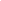 